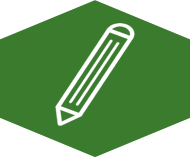 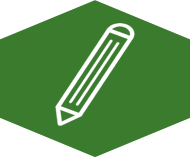 Review this Brief about Data-Based Instruction (DBI):
https://intensiveintervention.org/sites/default/files/DBI_Framework.pdfWrite a brief response to each question below: What barriers do you see in relation to teachers implementing the assessment components of DBI?What, specifically do you think you need to know more about to implement the assessment components of DBI and hope to learn in this module?